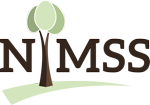 W4177: Enhancing the Competitiveness and Value of U.S. Beef2021 Annual Meeting AgendaFriday, September 10th Zoom Meeting 
https://uidaho.zoom.us/j/89930911616Meeting ID: 899 3091 1616 
One tap mobile 
+13462487799,,89930911616# US (Houston) 
+16699006833,,89930911616# US (San Jose)All times are Pacific TimeNoon – 12:20 pm		Call to order – Introductions12:10 – 12:20 pm		Administrative Report – Brett Hess12:20 – 12:30 pm		Chair and secretary report12:30 – 1:40 pm		Project review and station reports (~10 min/station)1:40 – 2:00 pm		Discussion for possible collaborations 2:00 pm			Adjourn 